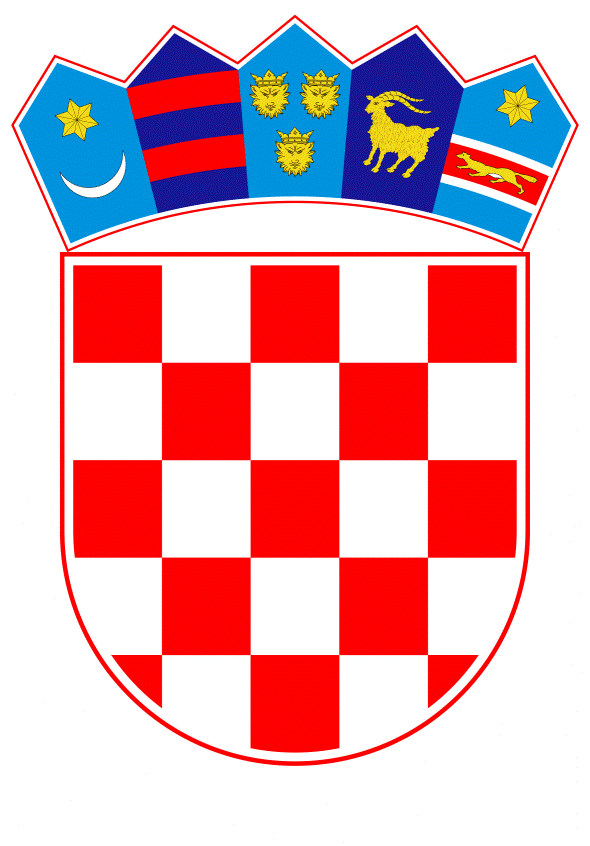 VLADA REPUBLIKE HRVATSKEZagreb, 30. siječnja 2019.________________________________________________________________________________________________________________________________________________________________________________________________________________________Banski dvori | Trg Sv. Marka 2  | 10000 Zagreb | tel. 01 4569 222 | vlada.gov.hrPRIJEDLOGNa temelju članka 14., a u vezi sa člankom 31. Zakona o strateškim robnim zalihama („Narodne novine“, br. 87/02 i 14/14) Vlada Republike Hrvatske je na sjednici održanoj dana __________2019. godine donijelaO D L U K Uo prodaji izvanbilančnih količina naftnih derivata iz strateških robnih zalihaI.Odobrava se Ministarstvu gospodarstva, poduzetništva i obrta – Ravnateljstvu za robne zalihe da izvrši prodaju izvanbilančnih količina naftnih derivata i to:eurodizel gorivo 			10.221.896 liteurosuper 98 BS			  2.026.753 litmlazno gorivo JET A1		  3.750.000 kgII.Prodaja naftnih derivata izvršit će se prikupljanjem ponuda na temelju javnog natječaja i to pod sljedećim uvjetima:za eurosuper 98 BS  - najniža prodajna cijena obračunata na paritetu EXW, temeljeno na prosjeku srednjih kotacija u mjesecu isporuke objavljenih u Platts European Marketscan – European products, Mediterranean cargoes CIF Med (Genova/Lavera) (prem Unl 10ppm), minus 15 USD/mt, u kunama po litri na temelju mjesečnog prosjeka srednjeg tečaja USD Hrvatske narodne banke u mjesecu isporuke. Za potrebe konverzije obračunska gustoća iznosi 0,755 kg/l.za eurodizel gorivo - najniža prodajna cijena obračunata na paritetu EXW, temeljeno na prosjeku srednjih kotacija u mjesecu isporuke objavljenih u Platts European Marketscan – European products, Mediterranean cargoes CIF Med (Genova/Lavera) (10ppm ULSD), minus 15 USD/mt, u kunama po litri na temelju mjesečnog prosjeka srednjeg tečaja USD Hrvatske narodne banke u mjesecu isporuke. Za potrebe konverzije obračunska gustoća iznosi 0,845 kg/l.za mlazno gorivo JET A1 - najniža prodajna cijena obračunata na paritetu EXW, temeljeno na prosjeku srednjih kotacija u mjesecu isporuke objavljenih u Platts European Marketscan – European products, Mediterranean cargoes CIF Med (Genova/Lavera) (Jet), minus 15 USD/mt, u kunama po kilogramu na temelju mjesečnog prosjeka srednjeg tečaja USD Hrvatske narodne banke u mjesecu isporuke.na prodajnu cijenu ne obračunava se porez na dodanu vrijednostplaćanje predujmom ili odgođeno plaćanje do 30 dana od dana ispostave računa za količinu preuzetu u prethodnom mjesecu uz osiguranje plaćanja bjanko akceptiranim mjenicama za tvrtke - skladištare strateških robnih zaliha naftnih derivata ili garancijom banke za ostale tvrtkeIII.Sredstva ostvarena prodajom strateških robnih zaliha naftnih derivata utrošiti  će se za nabavu strateških robnih zaliha.IV.Zadužuje se Ministarstvo gospodarstva, poduzetništva i obrta – Ravnateljstvo za robne zalihe za provedbu ove Odluke.V.Ova Odluka stupa na snagu danom donošenja.KLASA:							PREDSJEDNIK URBROJ:						Zagreb, _________ 2019.				          mr.sc. Andrej PlenkovićO B R A Z L O Ž E NJ EMinistarstvo gospodarstva, poduzetništva i obrta – Ravnateljstvo za robne zalihe u strateškim robnim zalihama raspolaže s ukupno 30.221.896 litara eurodizel goriva, 2.026.753 litara motornog benzina 98 oct i 3.750.000 kg mlaznog goriva.Budući da su 16. studenog 2018. godine na sjednici Vlade Republike Hrvatske donesene izmjene Bilance strateških robnih zaliha, predlaže se prodaja naftnih derivata u količinama koje su iznad količina predviđenih Bilancom ili nisu više predviđeni za držanje u strateškim robnim zalihama, i to:eurodizel gorivo 			10.221.896 liteurosuper 98 BS			  2.026.753 litmlazno gorivo JET A1		  3.750.000 kgProdaja bi se izvršila prikupljanjem ponuda na temelju javnog natječaja pod sljedećim uvjetima:za eurosuper 98 BS  - najniža prodajna cijena obračunata na paritetu EXW, temeljeno na prosjeku srednjih kotacija u mjesecu isporuke objavljenih u Platts European Marketscan – European products, Mediterranean cargoes CIF Med (Genova/Lavera) (prem Unl 10ppm), minus 15 USD/mt, u kunama po litri na temelju mjesečnog prosjeka srednjeg tečaja USD Hrvatske narodne banke u mjesecu isporuke. Za potrebe konverzije obračunska gustoća iznosi 0,755 kg/l.za eurodizel gorivo - najniža prodajna cijena obračunata na paritetu EXW, temeljeno na prosjeku srednjih kotacija u mjesecu isporuke objavljenih u Platts European Marketscan – European products, Mediterranean cargoes CIF Med (Genova/Lavera) (10ppm ULSD), minus 15 USD/mt, u kunama po litri na temelju mjesečnog prosjeka srednjeg tečaja USD Hrvatske narodne banke u mjesecu isporuke. Za potrebe konverzije obračunska gustoća iznosi 0,845 kg/l.za mlazno gorivo JET A1 - najniža prodajna cijena obračunata na paritetu EXW, temeljeno na prosjeku srednjih kotacija u mjesecu isporuke objavljenih u Platts European Marketscan – European products, Mediterranean cargoes CIF Med (Genova/Lavera) (Jet), minus 15 USD/mt, u kunama po kilogramu na temelju mjesečnog prosjeka srednjeg tečaja USD Hrvatske narodne banke u mjesecu isporuke.Mjerilo za ocjenjivanje ponude bila bi najviša ponuđena cijena.Kao sredstva osiguranja plaćanja za tvrtke koji su skladištari strateških robnih zaliha naftnih derivata bile bi bjanko akceptirane mjenice, a za ostale tvrtke registrirane u Republici Hrvatskoj ili tvrtke registrirane izvan Republike Hrvatske sredstvo osiguranja bila bi garancija banke. Na temelju prosječnih cijena listopad 2018. godine ukupna vrijednost robe za prodaju iznosila bi cca 64.800.000,00 kn, a na temelju prosječnih cijena za prosinac 2018. godine cca 49.282.000,00 kn.Temeljem članka 31. Zakona o strateškim robnim zalihama roba strateških robnih zaliha koja nije predviđena Bilancom prodati će se, a novčana sredstva ostvarena prodajom rasporediti za stvaranje tj. nabavu strateških robnih zaliha.Slijedom navedenog predlažemo Vladi Republike Hrvatske da donese Odluku o prodaji izvanbilančnih količina strateških robnih zaliha naftnih derivata. Predlagatelj:Ministarstvo gospodarstva, poduzetništva i obrtaPredmet:Prijedlog odluke o prodaji izvanbilančnih količina naftnih derivata iz strateških robnih zaliha  